 Praski Turniej Judo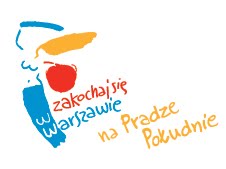 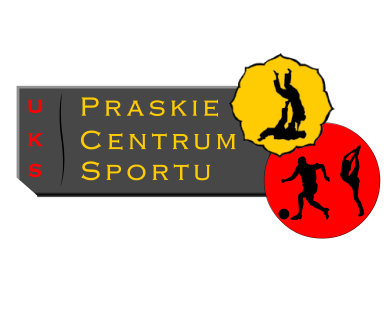 Miejsce: Park Skaryszewski (Hala namiotowa na boisku KS Drukarz przy ulicy Międzynarodowej)  Data: 13 września 2015 rokuPROGRAM ZAWODÓW:815-900 waga1000 rozpoczęcie walk1500 rozdanie nagród, zakończenie turniejuWalki zostaną rozegrane na 3 matach o wymiarach 6x6.Poszczególne  kategorie wagowe dla kategorii wiekowych:Wykonywanie dźwigni i duszeń jest zabronione !Miejsca 1-7 zostaną nagrodzone dyplomami, miejsca 1-3 medalami i koszulkami.Każdy uczestnik musi posiadać legitymacje szkolną, aktualne badania lekarskie oraz ubezpieczenie NNW.  W przypadku braku badań, zawodnik może startować po okazaniu oświadczenie rodzica lub prawnego opiekuna !!!Zgłoszenia dzieci na zawody dokonują trenerzy na  adres mailowy: biuro@uks-pcs.pl do 10 września 2015 roku.Opłata startowa wynosi 30 zł płatna przy wadze.Zgłoszenie musi zawierać: imię, nazwisko, klub, wagę oraz rok urodzenia zawodnika.Podczas zawodów zostanie wyłoniony najlepszy zawodnik i zawodniczka turniejuOrganizator  zastrzega sobie prawo (w przypadku małej ilości zawodników) do zmian lub łączenia kategorii wagowychRocznikChłopcyDziewczęta2003-2004-2005-27-30-33-36-38,-42,-46, -50-55,-60,-66,+66-27-30-33-36,-40,-44,-48,-52,-57,+57